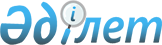 2023-2025 жылдарға арналған Құмжарған ауылдық округ бюджетін бекіту туралыАқтөбе облысы Мұғалжар аудандық мәслихатының 2022 жылғы 29 желтоқсандағы № 296 шешімі
      Қазақстан Республикасының Бюджет Кодексінің 9-1 бабының 2 тармағына және Қазақстан Республикасының "Қазақстан Республикасындағы жергілікті мемлекеттік басқару және өзін-өзі басқару туралы" Заңының 6 бабына сәйкес, Мұғалжар аудандық мәслихаты ШЕШТІ:
      1. 2023-2025 жылдарға арналған Құмжарған ауылдық округ бюджеті тиісінше 1, 2 және 3 қосымшаларға сәйкес, оның ішінде, 2023 жылға мынадай көлемдерде бекітілсін:
      1) кірістер – 221 234 мың теңге:
      салықтық түсімдер – 5 299 мың теңге;
      салықтық емес түсімдер – 0 теңге;
      негізгі капиталды сатудан түсетін түсімдер –75 мың теңге;
      трансферттер түсімі – 215 860 мың теңге;
      2) шығындар – 221 424,8 мың теңге:
      3) таза бюджеттік кредиттеу – 0 теңге:
      бюджеттік кредиттер – 0 теңге;
      бюджеттік кредиттерді өтеу – 0 теңге;
      4) қаржы активтерімен операциялар бойынша сальдо – 0 теңге:
      қаржы активтерін сатып алу – 0 теңге;
      мемлекеттің қаржы активтерін сатудан түсетін түсімдер – 0 теңге;
      5) бюджет тапшылығы (профициті) – -190,8 мың теңге;
      6) бюджет тапшылығын қаржыландыру (профицитін пайдалану) – 190,8 мың теңге:
      қарыздар түсімі – 0 теңге;
      қарыздарды өтеу – 0 теңге;
      бюджет қаражатының пайдаланылатын қалдықтары –190,8 мың теңге.
      Ескерту. 1 тармақ жаңа редакцияда– Ақтөбе облысы Мұғалжар аудандық мәслихатының 15.12.2023 № 135 шешімімен (01.01.2023 бастап қолданысқа енгізіледі).


      2. Қазақстан Республикасының "2023-2025 жылдарға арналған республикалық бюджет туралы" Заңының 8 бабына сәйкес белгіленгені еске және басшылыққа алынсын:
      2023 жылғы 1 қаңтардан бастап:
      1) жалақының ең төмен мөлшері – 70 000 теңге;
      2) зейнетақының ең төменгі мөлшері – 53 076 теңге;
      3) Қазақстан Республикасының заңнамасына сәйкес жәрдемақыларды және өзге де әлеуметтік төлемдерді есептеу үшін, сондай-ақ айыппұл санкцияларын, салықтар мен басқа да төлемдерді қолдану үшін айлық есептік көрсеткіш - 3 450 теңге;
      4) базалық әлеуметтік төлемдердің мөлшерлерін есептеу үшін ең төменгі күнкөріс деңгейінің шамасы – 40 567 теңге.
      3. 2023 жылға арналған Құмжарған ауылдық округ бюджетінде аудандық бюджеттен берілетін субвенция көлемі 37 292 мың теңге сомасында ескерілсін.
      4. 2023 жылға арналған Құмжарған ауылдық округ бюджетіне республикалық бюджеттен азаматтық қызметшілердің жекелеген санаттарының, мемлекеттік бюджет қаражаты есебінен ұсталатын ұйымдар қызметкерлерінің, қазыналық кәсіпорындар қызметкерлерінің жалақысын көтеруге 126 772 мың теңге нысаналы ағымдағы трансферттер түскені ескерілсін.
      5. Осы шешім 2023 жылдың 1 қаңтарынан бастап қолданысқа енгізіледі. 2023 жылға арналған Құмжарған ауылдық округ бюджеті
      Ескерту. 1 қосымша жаңа редакцияда – Ақтөбе облысы Мұғалжар аудандық мәслихатының 15.12.2023 № 135 шешімімен (01.01.2023 бастап қолданысқа енгізіледі). 2024 жылға арналған Құмжарған ауылдық округ бюджеті 2025 жылға арналған Құмжарған ауылдық округ бюджеті
					© 2012. Қазақстан Республикасы Әділет министрлігінің «Қазақстан Республикасының Заңнама және құқықтық ақпарат институты» ШЖҚ РМК
				
      Мұғалжар аудандық мәслихатының хатшысы 

Р. Мусенова
Мұғалжар аудандық 
мәслихатының 2022 жылғы 29 
желтоқсандағы № 296 шешіміне 
1 қосымша
санаты
санаты
санаты
санаты
сомасы (мың теңге)
сыныбы
сыныбы
сыныбы
сомасы (мың теңге)
кіші сыныбы
кіші сыныбы
сомасы (мың теңге)
атауы
сомасы (мың теңге)
1. КІРІСТЕР
221 234
1
САЛЫҚТЫҚ ТҮСІМДЕР
5 299
01
Табыс салығы
952,1
2
Жеке табыс салығы
952,1
04
Меншікке салынатын салықтар
4 214,2
1
Мүлікке салынатын салықтар
144,0
3
Жер салығы
9,8
4
Көлік құралдарына салынатын салық
4 060,4
5
Бірыңғай жер салығы
5,5
05
Тауарларға, жұмыстарға және қызметтерге салынатын ішкі салықтар
127,2
3
Табиғи және басқа да ресурстарды пайдаланғаны үшін түсетін түсімдер
127,2
3
Негізгі капиталды сатудан түсетін түсімдер
75
03
Жердi және материалдық емес активтердi сату
75
1
Жерді сату
75
4
Трансферттердің түсімдері
215 860
02
Мемлекеттік басқарудың жоғары тұрған органдарынан түсетін трансферттер
215 860
3
Аудандардың (облыстық маңызы бар қаланың) бюджетінен трансферттер
215 860
функционалдық топ
функционалдық топ
функционалдық топ
функционалдық топ
функционалдық топ
сомасы (мың теңге)
кіші функция
кіші функция
кіші функция
кіші функция
сомасы (мың теңге)
бюджеттік бағдарламалардың әкiмшiсі
бюджеттік бағдарламалардың әкiмшiсі
бюджеттік бағдарламалардың әкiмшiсі
сомасы (мың теңге)
бағдарлама
бағдарлама
сомасы (мың теңге)
Атауы
сомасы (мың теңге)
ІІ. ШЫҒЫНДАР
221 424,8
01
Жалпы сипаттағы мемлекеттiк қызметтер
48 418,7
1
Мемлекеттiк басқарудың жалпы функцияларын орындайтын өкiлдi, атқарушы және басқа органдар
48 418,7
124
Аудандық маңызы бар қала, ауыл, кент, ауылдық округ әкімінің аппараты
48 418,7
001
Аудандық маңызы бар қала, ауыл, кент, ауылдық округ әкімінің қызметін қамтамасыз ету жөніндегі қызметтер
44 001
022
Мемлекеттік органдардың күрделі шығыстары
4 417,7
07
Тұрғынүй-коммуналдық шаруашылық
6 242
3
Елді мекендерді көркейту
6 242
124
Аудандықмаңызы бар қала, ауыл, кент, ауылдық округ әкімінің аппараты
6 242
008
Елді мекендердегі көшелерді жарықтандыру
4 017
011
Елді мекендерді абаттандыру мен көгалдандыру
2 225
12
Көлiкжәне коммуникация
7 230
1
Автомобиль көлiгi
7 230
124
Аудандық маңызы бар қала, ауыл, кент, ауылдық округ әкімінің аппараты
7 230
013
Аудандық маңызы бар қалаларда, ауылдарда, кенттерде, ауылдық округтерде автомобиль жолдарының жұмыс істеуін қамтамасыз ету
7 230
13
Басқалар
159 523
9
Басқалар
159 523
124
Аудандық маңызы бар қала, ауыл, кент, ауылдық округ әкімінің аппараты
159 523
040
Өңірлерді дамытудың 2025 жылғы дейінгі мемлекеттік бағдарламасы шеңберінде өңірлерді экономикалық дамытуға жәрдемдесу бойынша шараларды іске асыруға ауылдық елді мекендерді жайластыруды шешуге арналған іс-шараларды іске асыру
200
045
Аудандық маңызы бар қалаларда, ауылдарда, кенттерде, ауылдық округтерде автомобиль жолдарын күрделі және орташа жөндеу
47 176
057
"Ауыл –Ел бесігі" жобасы шеңберінде ауылдық елді мекендердегі әлеуметтік және инженерлік инфрақұрылым бойынша іс-шараларды іске асыру
112 147
15
Трансферттер
11,1
1
Трансферттер
11,1
124
Аудандық маңызы бар қала, ауыл, кент, ауылдық округ әкімінің аппараты
11,1
048
Нысаналы пайдаланылмаған (толық пайдаланылмаған) трансферттерді қайтару
11,1
V. Бюджет тапшылығы (профициті)
-190,8
VI. Бюджет тапшылығын қаржыландыру (профицитін пайдалану)
190,8
8
Бюджет қаражатының пайдаланылатын қалдықтары
190,8
01
Бюджет қаражаты қалдықтары
190,8
1
Бюджет қаражатының бос қалдықтары
190,8
01
Бюджет қаражатының бос қалдықтары
190,8Мұғалжар аудандық 
мәслихатының 2022 жылғы 29 
желтоқсандағы № 296 шешіміне 
2 қосымша
санаты
санаты
санаты
санаты
сомасы (мың теңге)
сыныбы
сыныбы
сыныбы
сомасы (мың теңге)
кіші сыныбы
кіші сыныбы
сомасы (мың теңге)
атауы
сомасы (мың теңге)
1. КІРІСТЕР
41 042
1
САЛЫҚТЫҚ ТҮСІМДЕР
2 575
01
Табыс салығы
13
2
Жеке табыс салығы
13
04
Меншікке салынатын салықтар
2 562
1
Мүлікке салынатын салықтар
82
3
Жер салығы
3
4
Көлік құралдарына салынатын салық
2 473
5
Бірыңғай жер салығы
2
05
Тауарларға, жұмыстарға және қызметтерге салынатын ішкі салықтар
2
3
Табиғи және басқа да ресурстарды пайдаланғаны үшін түсетін түсімдер
2
3
Негізгі капиталды сатудан түсетін түсімдер
154
03
Жердi және материалдық емес активтердi сату
154
1
Жерді сату
154
4
Трансферттердің түсімдері
38 313
02
Мемлекеттік басқарудың жоғары тұрған органдарынан түсетін трансферттер
38 313
3
Аудандардың (облыстық маңызы бар қаланың) бюджетінен трансферттер
38 313
функционалдық топ
функционалдық топ
функционалдық топ
функционалдық топ
функционалдық топ
сомасы (мың теңге)
кіші функция
кіші функция
кіші функция
кіші функция
сомасы (мың теңге)
бюджеттік бағдарламалардың әкiмшiсі
бюджеттік бағдарламалардың әкiмшiсі
бюджеттік бағдарламалардың әкiмшiсі
сомасы (мың теңге)
бағдарлама
бағдарлама
сомасы (мың теңге)
Атауы
сомасы (мың теңге)
ІІ. ШЫҒЫНДАР
41 042
01
Жалпы сипаттағы мемлекеттiк қызметтер
32 343
1
Мемлекеттiк басқарудың жалпы функцияларын орындайтын өкiлдi, атқарушы және басқа органдар
32 343
124
Аудандық маңызы бар қала, ауыл, кент, ауылдық округ әкімінің аппараты 
32 343
001
Аудандық маңызы бар қала, ауыл, кент, ауылдық округ әкімінің қызметін қамтамасыз ету жөніндегі қызметтер
32 343
07
Тұрғынүй-коммуналдық шаруашылық
3 469
3
Елді мекендерді көркейту
3 469
124
Аудандық маңызы бар қала, ауыл, кент, ауылдық округ әкімінің аппараты 
3 469
008
Елді мекендердегі көшелерді жарықтандыру
3 228
011
Елді мекендерді абаттандыру мен көгалдандыру
241
12
Көлiк және коммуникация
5 230
1
Автомобиль көлiгi
5 230
124
Аудандық маңызы бар қала, ауыл, кент, ауылдық округ әкімінің аппараты 
5 230
013
Аудандық маңызы бар қалаларда, ауылдарда, кенттерде, ауылдық округтерде автомобиль жолдарының жұмыс істеуін қамтамасыз ету
5 230
15
Трансферттер
0
1
Трансферттер
0
124
Аудандық маңызы бар қала, ауыл, кент, ауылдық округ әкімінің аппараты
0
V. Бюджет тапшылығы (профициті)
0
VI. Бюджет тапшылығын қаржыландыру (профицитін пайдалану)
0Мұғалжар аудандық 
мәслихатының 2022 жылғы 29 
желтоқсандағы № 296 шешіміне 
3 қосымша
санаты
санаты
санаты
санаты
сомасы (мың теңге)
сыныбы
сыныбы
сыныбы
сомасы (мың теңге)
кіші сыныбы
кіші сыныбы
сомасы (мың теңге)
атауы
сомасы (мың теңге)
1. КІРІСТЕР
42 010
1
САЛЫҚТЫҚ ТҮСІМДЕР
2 778
01
Табыс салығы
14
2
Жеке табыс салығы
14
04
Меншікке салынатын салықтар
2 764
1
Мүлікке салынатын салықтар
88
3
Жер салығы
4
4
Көлік құралдарына салынатын салық
2 639
5
Бірыңғай жер салығы
30
05
Тауарларға, жұмыстарға және қызметтерге салынатын ішкі салықтар
3
3
Табиғи және басқа да ресурстарды пайдаланғаны үшін түсетін түсімдер
3
3
Негізгі капиталды сатудан түсетін түсімдер
156
03
Жердi және материалдық емес активтердi сату
156
1
Жерді сату
156
4
Трансферттердің түсімдері
39 076
02
Мемлекеттік басқарудың жоғары тұрған органдарынан түсетін трансферттер
39 076
3
Аудандардың (облыстық маңызы бар қаланың) бюджетінен трансферттер
39 076
функционалдық топ
функционалдық топ
функционалдық топ
функционалдық топ
функционалдық топ
сомасы (мың теңге)
кіші функция
кіші функция
кіші функция
кіші функция
сомасы (мың теңге)
бюджеттік бағдарламалардың әкiмшiсі
бюджеттік бағдарламалардың әкiмшiсі
бюджеттік бағдарламалардың әкiмшiсі
сомасы (мың теңге)
бағдарлама
бағдарлама
сомасы (мың теңге)
Атауы
сомасы (мың теңге)
ІІ. ШЫҒЫНДАР
42 010
01
Жалпы сипаттағы мемлекеттiк қызметтер
33 068
1
Мемлекеттiк басқарудың жалпы функцияларын орындайтын өкiлдi, атқарушы және басқа органдар
33 068
124
Аудандық маңызы бар қала, ауыл, кент, ауылдық округ әкімінің аппараты 
33 068
001
Аудандық маңызы бар қала, ауыл, кент, ауылдық округ әкімінің қызметін қамтамасыз ету жөніндегі қызметтер
33 068
07
Тұрғын үй-коммуналдық шаруашылық
3 712
3
Елді мекендерді көркейту
3 712
124
Аудандық маңызы бар қала, ауыл, кент, ауылдық округ әкімінің аппараты 
3 712
008
Елді мекендердегі көшелерді жарықтандыру
3 454
011
Елді мекендерді абаттандыру мен көгалдандыру
258
12
Көлiкжәне коммуникация
5 230
1
Автомобиль көлiгi
5 230
124
Аудандық маңызы бар қала, ауыл, кент, ауылдық округ әкімінің аппараты 
5 230
013
Аудандық маңызы бар қалаларда, ауылдарда, кенттерде, ауылдық округтерде автомобиль жолдарының жұмыс істеуін қамтамасызету
5 230
15
Трансферттер
0
1
Трансферттер
0
124
Аудандық маңызы бар қала, ауыл, кент, ауылдық округ әкімінің аппараты
0
V. Бюджет тапшылығы (профициті)
0
VI. Бюджет тапшылығын қаржыландыру (профицитін пайдалану)
0